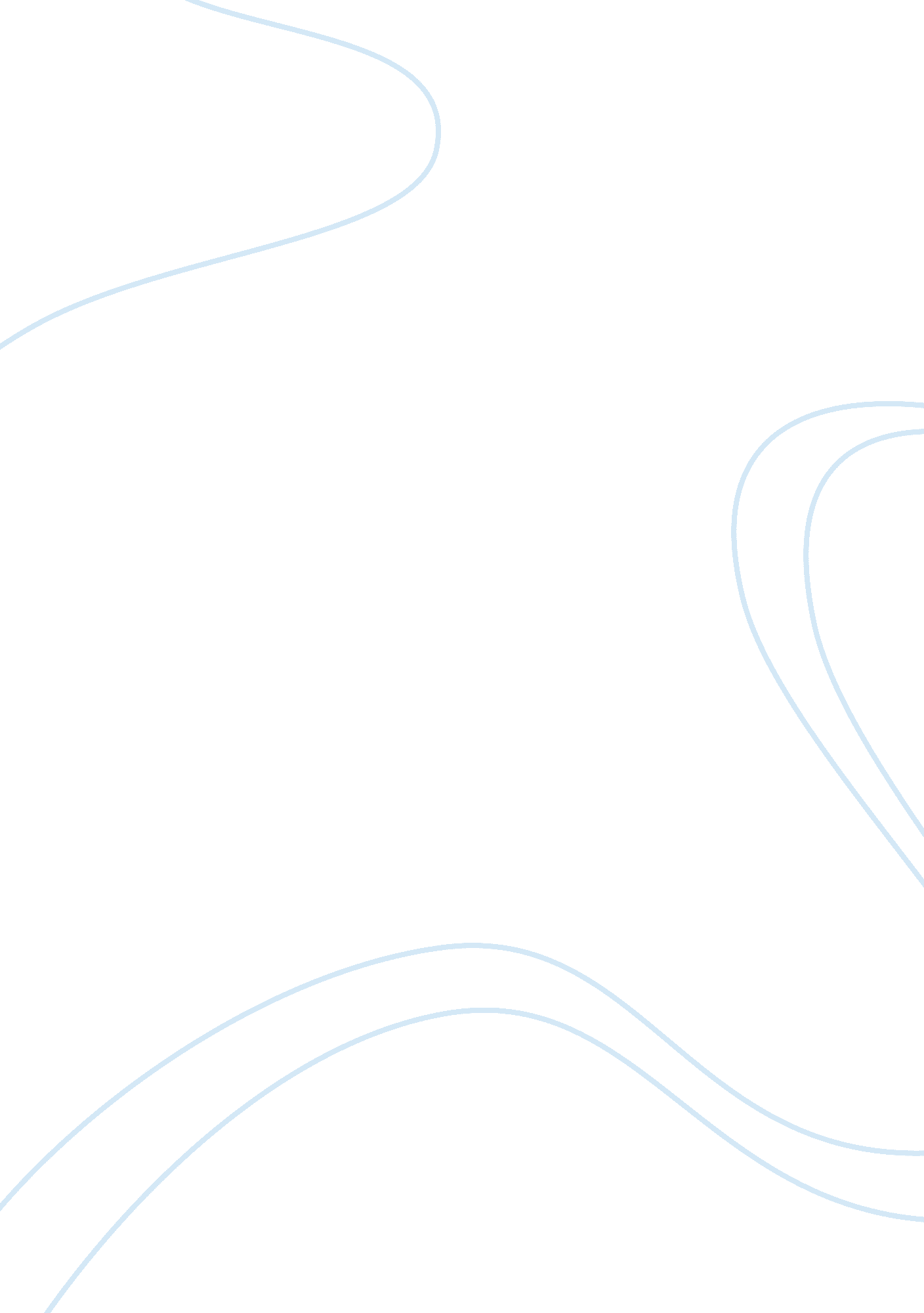 Immigration senior projectSociology, Immigration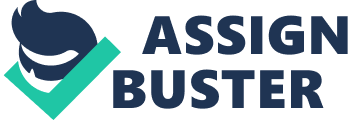 I know like everyone that most immigrants in the United States become immigrant searching a better life for themselves and their families, because here you can find a better future and the percentage of opportunities are higher. And in the last years immigrants are who have increased the United States economy. For that why immigrants cant be citizen more easily. I expect to learn at the end of this project what incentive and reasons, which make Obama, wants thisImmigrationReform. And under what conditions would be made this reform because there are many people involved in this event. Body Definition of Immigration Immigration is the movement of people into a country or region to which they are not native in order to settle there. Immigration is made for many reasons but the most common reason is for a better life. Types of Immigration -Temporary Visitor for Business -Long-Term Employment Citizenship -Illegal ImmigrationThe first habitants in United State were Immigrants The first habitants in America were England’s colonist that immigrate from England and they found a piece of land and they called America passing the time more England’s colonist went to America because the land was more and ship. So England’s colonists were those who formed America. Immigration reform issues right now One of the many problems is that American citizens exploit immigrants, he said, “ for decades American citizens have been exploiting the illegal immigrants we don’t want that anymore”. That means those illegal immigrants that they have been exploiting are who are increasing the U. S economy everyday. Their make America stronger, not weaker by their jobs. They need fix the dysfunctional immigration and enable legal immigration so that families can stay together. And they want to move quickly before the illegal immigration gets worse. Obama did a mistake breaking his promise on immigration, blaming it partially on obstructionism from Republicans. For that Obama is looking for the best way to resolve this immigration problem. Obama thinks that the best way will be offering a complete solution in which everyone gets benefits. Implements that reform needs to happen The president wants to do everything organized and with a strong security in any process, he said “ there are going to be a bunch of components to it, but I think whatever process we have needs to make sure border security is strong, needs to deal with employers effectively, need to provide a pathway for the undocumented here, needs to deal thedreamsact kids”. They will enforce the law by preventing employers from hiring undocumented worker in that way minimize illegally immigration, making a plan with a migration based in the immigrant economy, and those who are here illegally, they have aresponsibilityas well. So they broke the law, and that means they’ve got to pay their taxes, they’ve got to pay a fine, they’ve got to learn English. And they’ve got to undergo background checks and a lengthy process before they get in line for legalization. They think that’s not too much to ask. Immigration outcome and implications for Americans and immigrants He expect to stop deportations of illegal immigrants who were brought to the United States before they turned 16 and are younger than 30 who also met other requirements, including not having a criminal history the president said “ In the face of a congress that refuses to do anything on immigration,”…” I will take action where I can. ” So he expect to stabilize they immigrant economy and their jobs, so in that way they can be legal immigrants and work in what they like, work without hiding themselves and be exploited for other people. The immigration reform will be the top priority in 2013. One thing is that president Obama made a promise in 2008, which one was never delivered. For that he wants a chance to correct his failures and the people gave him that chance for that he was re-elected for 4 more years. He wants that those illegal families can life together, that everyone who came here to get a better life that sometimes left their families in their country without any hope can get that better life, that here they can find what they are looking but that does not mean that those people who came here with a criminal history can be here like they do nothing those who have that case will be punishment can be here or in their country. At the end he wants a better future for all the people who live in United States of America. And they hope that this immigration reform can be done in 2013 that’s will be the priority in 2013. Immigrant believes in our president Barack Obama. Dream Act The dreams act is an American legislative proposal first introduced in the Senate on August 1, 2001, by Dick Durbin and Orrin Hatch. This bill would provide conditional permanent residency to certain undocumented residents of good moral character who graduate from U. S. high schools, arrived in the United States as minors, and lived in the country continuously for at least five years prior to the bill's enactment. On June 15, 2012, Obama announced that his administration would stop deporting young undocumented immigrants who match certain criteria previously proposed under the DREAM ACT however; this change in policy does not cover most individuals who arrived in the Unite States legally. On August 15, 2012, the same day that United States Citizenship and Immigration Services began accepting applications under the Obama administration’s new Deferred Action forChildhoodArrivals program, Arizona Governor Jan Brewer issued an executive order preventing the state of Arizona from issuing driver’s licenses and public benefits to young undocumented immigrants who receive deferred status and work authorization under the new program. In addition to driving privileges, Governor Brewer’s order bars undocumented immigrants who qualify for deferred action from receiving state-subsidized childcare, healthinsurance, unemployment benefits, business and professional licenses, and government contracts. Conclusion In conclusion yes should be an immigration reform because those immigrants that came for a better life have the right to seek a better life. Citizens’ people should agree with this immigration reform because we all will be benefice in that case because most illegals immigrants are those who are increasing the United States economy. In my opinion those illegal immigrants should have the right to be legal but that does not means that they will be do whatever they want they need follow the laws that United States have. They cannot live like their lived in their country doing whatever they want, they should know that U. S is a different country which is governed by different laws and they need accept that. What I learned is that there are people who do anything for the simple fact of having a better life and those who have a good life here and they do not appreciate their life and never give thanks to God for all the things that they have and that they need to allow the citizenship to those good immigrants who have never had problems with the law or have a criminal record because this country is made of immigrant. 